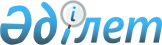 "Облыстық бюджет пен облыстың қалалары мен аудандары бюджеттерінің арасындағы 2005-2007 жылдарға арналған жалпы сипаттағы ресми трансферттердің көлемі туралы" 2004 жылғы 22 желтоқсандағы N 9/104-ІІІ шешімге өзгерістер енгізу туралы
					
			Күшін жойған
			
			
		
					III шақырылған Шығыс Қазақстан облыстық мәслихатының XIII сессиясының 2005 жылғы 18 қазандағы N 13/182-III шешімі. Шығыс Қазақстан облысының Әділет департаментінде 2005 жылғы 22 қазанда N 2397 тіркелді. Қолданылу мерзімінің аяқталуына байланысты күші жойылды



      Қазақстан Республикасы Бюджет кодексінің 
 47-бабына 
 және "Қазақстан Республикасындағы жергілікті мемлекеттік басқару туралы" Қазақстан Республикасы Заңының 
 6-бабына 
 сәйкес Шығыс Қазақстан облыстық мәслихаты 

ШЕШІМ ҚАБЫЛДАДЫ:





      1. "Облыстық бюджет пен облыстың қалалары мен аудандары бюджеттері арасындағы 2005-2007 жылдарға арналған жалпы сипаттағы ресми трансферттердің көлемі туралы" Шығыс Қазақстан облыстық мәслихатының 2004 жылғы 22 желтоқсандағы №N 9/104-ІІІ (тіркеу N 2093, "Рудный Алтай" газетінің 2005 жылғы 8 қаңтардағы №N 3-4 және "Дидар" газетінің 2005 жылғы 8 қаңтардағы №N 2-3 сандарында жарияланған) 
 шешіміне 
 мынадай өзгерістер енгізілсін:




      6-тармақтың үшінші абзацы мынадай редакцияда жазылсын:



      "Қазақмыс корпорациясы" жауапкершілігі шектеулі серіктестігінің Шығыс Қазақстан облысы аумағында орналасқан барлық филиалдарынан түсетін төлем көзінен ұсталатын жеке табыс салығы және әлеуметтік салық бойынша - 100%.".




      2. Осы шешім 2005 жылғы 1 шілдеден бастап қолданысқа енгізіледі.

      

Сессия төрағасы




 




      Шығыс Қазақстан облыстық




      мәслихатының хатшысы


					© 2012. Қазақстан Республикасы Әділет министрлігінің «Қазақстан Республикасының Заңнама және құқықтық ақпарат институты» ШЖҚ РМК
				